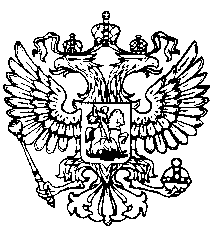                                   Российская Федерация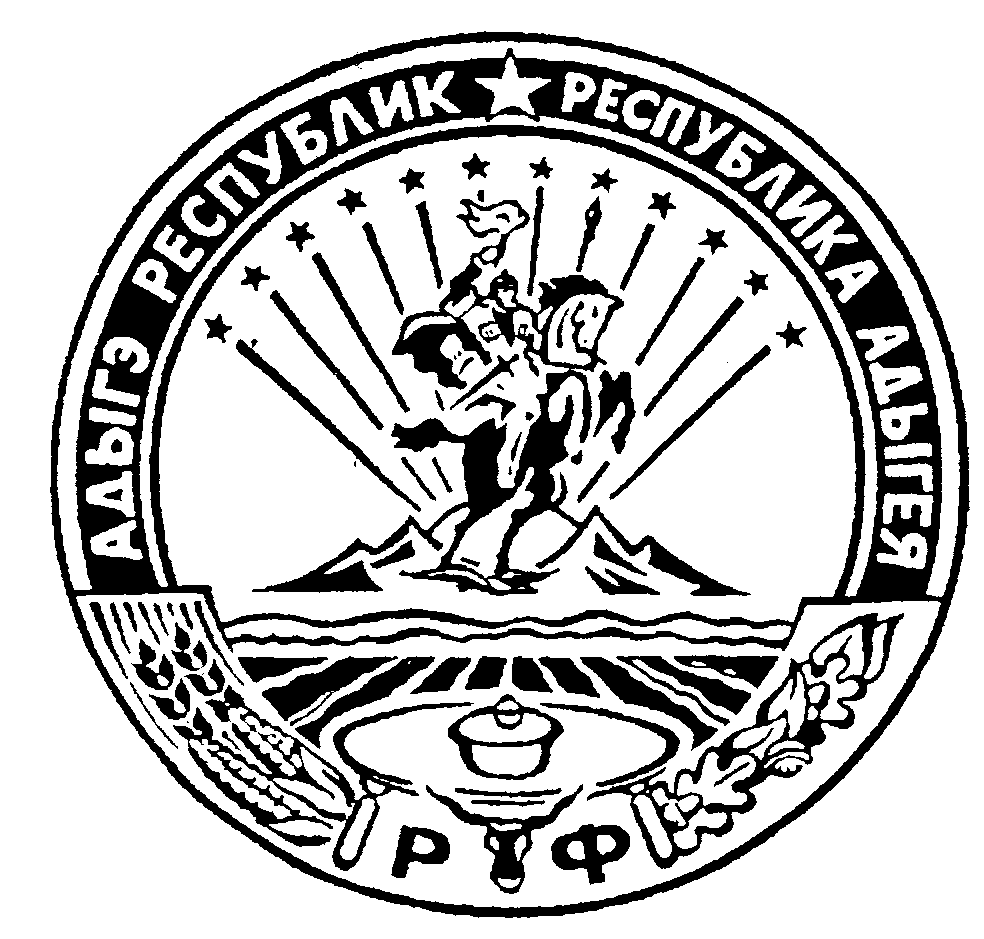                                       Республика Адыгея                                 Совет народных депутатов                               муниципального образования	             «Ходзинское сельское поселение»Р Е Ш Е Н И ЕСовета народных депутатов муниципального образования «Ходзинское сельское поселение»от «15»  ноября  2017 г.                        №10                                    а. Ходзь                                               «О назначении публичных слушаний                                 «О программе социально-экономического развития                                                   МО «Ходзинское сельское поселение»                                                                        на 2018год. В соответствии с Федеральным  законом от 06.10.2003 г.  № 131 «Об общих принципах организации местного самоуправления  в Российской Федерации» и Устава муниципального образования «Ходзинское сельское поселение»,  Совет народных депутатов МО «Ходзинское сельское поселение»    1. Для обсуждения проекта решения Совета народных депутатов муниципального образования «Ходзинское сельское поселение» «О программе социально-экономического развития  муниципального образования «Ходзинское сельское поселение на 2018 год»,  назначить и провести публичные слушания  «___» декабря 2017 года  в 10-00 часов в здании администрации  Ходзинского сельского поселения по адресу: а. Ходзь, ул. Краснооктябрьская, 104.2. Установить, что предложения граждан  по  выше указанному проекту  «О  программе социально-экономического развития  муниципального образования «Ходзинское сельское поселение на 2018 год» принимаются ежедневно в письменном виде   администрацией  поселения  в течении   15-ти календарных дней со дня опубликования данного решения  в газете «Кошехабльские вести» , т.е. до    «____» декабря 2017г.  3.  Результаты публичных слушаний обнародовать  путем их размещения на информационном стенде в  администрации  Ходзинского сельского  поселения не позднее чем через 30 календарных дней со дня окончания публичных слушаний. 4.  Настоящее Решение  опубликовать в газете «Кошехабльские вести», а  проект решения  СНД «О программе социально-экономического развития муниципального образования «Ходзинское сельское поселение на 2018 год» обнародовать путем его размещения на информационном стенде в  администрации  Ходзинского сельского  поселения и на официальном сайте МО «Ходзинское сельское поселение».  5. Настоящее Решение вступает в силу со дня его обнародования.           Глава муниципального образования"Ходзинское сельское поселение"                                                       Тлостнаков Р.М.                                                                                                                         проектПРОГРАММАсоциально-экономического развитияМО "Ходзинское сельское поселение"на 2018 г. ПРОГРАММА социально-экономического развития МО «Ходзинское сельское поселение» на 2018г.2. Стартовые условия и оценка исходного состояния социально-экономического развития МО «Ходзинское сельское поселение»     2.1  Исторически сложившиеся закономерности развития поселения.МО «Ходзинское сельское поселение» Кошехабльского района Республики Адыгея  находится в 50 км от а. Кошехабль и занимает площадь – 6828,25 га.  Сельхозугодий  - 5315 га, из них пашни _ 3679,4га,  сенокосов- 264,8 га, пастбищ- 740га., приусадебные участки -262,5га, общее количество земель фонда перераспределения — 487,5га, из них находящихся в аренде 396,1га,    2.2  Качество и уровень жизни населения.Качество и уровень жизни населения очень низкий, потому что:1) отсутствие промышленных, сельскохозяйственных и других предприятий;2) малая доля экономически активного населения по отношению к трудоспособному; 3) дотационность бюджета;4) недостаток собственных средств поселения;5) отсутствие налаженного рынка сбыта реализации продукции с ЛПХ, низкие цены на данную продукцию;6) низкая заработная плата.2.3  Демография.Численность постоянного населения составляет 2852 человек, в том числе пенсионеров- 732чел., численность работающего населения- 382чел., ИП – 61 чел., КФХ - 56чел.,  Число родившихся детей на 01.11.2016года  составляет 16чел. Умерших на 01.11.2016года составляет 30 чел. Наблюдается отток молодежи из поселения, что остро ощущается на возрасте и численности трудоспособного населения. Наблюдается уровень смертности в основном в результате естественной убыли- т.е. старение.    2.4 Величина и эффективность использование экономического потенциала  муниципального образования.При реализации программы  государства по поддержке субъектов  малого и среднего предпринимательства способствует развитию малого предпринимательства в поселении, что поможет в создании новых рабочих мест  и увеличения  доходов населения. Основная часть населения занята ведением личного подсобного хозяйства, производство продукции на душу населения в 2017г составила  54,2тыс. руб., к 2018 г намечается произвести на 66,1т. руб., т.е. наблюдается темп роста на 11,9т.руб., в целом же объем производства сельскохозяйственной продукции к 2018 увеличится на 15 %.  2.5 Величина и эффективность использование социальной инфраструктуры муниципального образования.      В поселении находится одна основная общеобразовательная школа, 2 детских садика. В школе количество учащихся составляет 247 детей. Ведется профилактическая работа по правонарушениям, так же большую работу проводят с неблагополучными и неполными семьями. Регулярно проводятся рейды по неблагополучным семьям и семьям малолетних правонарушителей, как администрацией поселения, так и школой.  Произведено  подключение к   Интернету.В Ходзинском сельском поселении  работает одна  библиотека. В ауле один  Дом Культуры.  Все   запланированные мероприятия работниками культуры совместно со школой, библиотекой  (в летний период), проводятся согласно намеченным датам.  Принимаются  участия в различных конкурсах и смотрах, как в аулах  так и на уровне района.На территории сельского поселения имеется  1врачебная амбулатория. Ведется капитальный ремонт.  2.6 Величина и эффективность использование ресурсного потенциала  муниципального образования.       Трудовые ресурсы: население поселения составляет на 01.01.2017года 2852человека.  Численность   трудоспособного населения  составляет 1419 человек,  численность населения   старше трудоспособного возраста составляет 732человек.2.7 Величина и эффективность использование рыночной инфраструктуры. Торговое обслуживание населения осуществляется индивидуальными предпринимателями на 15- точках.2.8 Внешние факторы, влияющие на развитие муниципального образования.Остро обозначается проблема недостатка рынка сбыта всей производимой сельскохозяйственной продукции. Одна из основных проблем – нет отлаженного рынка сбыта сельхоз продукции. При условии налаживания рынка сбыта возрастет количество малых предпринимателей желающих заняться выращиванием и сбытом сельхоз продукции. 2.9 Проблемы социально-экономического развития муниципального образования.В 2017 г. сохраняется  уровень  безработицы трудоспособного населения.  2.10  Интегральная оценка исходного состояния и предпосылоксоциально-экономического развития. Резерв МО «Ходзинское сельское поселение»: Наличие свободных земельных ресурсов, пригодных для развития сельского хозяйства. Земли сельхоз назначения (пашни, пастбища, сенокосы) используются в неполную меру. Создание крупного сельхоз кооператива позволит эффективно использовать данные земли по назначению. Наличие свободного трудового резерва составляет  1109человек.   3. Приоритетные направления социально-экономического развития МО «Ходзинское сельское поселение» 2018 г.                                                           Приоритеты развития - базовый документ, определяющий социально-экономическую политику МО «Ходзинское сельское поселение».     Стратегической целью социально - экономического развития сельского поселения МО «Ходзинское сельское поселение» является формирование эффективной экономической базы, обеспечивающей устойчивое развитие МО «Ходзинское сельское поселение», последовательное повышение качества жизни населения МО «Ходзинское сельское поселение».Задачи социально- экономического развития:3.1 Приоритетные направления социального развития: неуклонный рост доходов населения;улучшение демографической ситуации в поселении;развитие социальной инфраструктуры поселения, повышение качества и доступности социальных услуг для населения;рост качества и доступности услуг образования и здравоохранения в рамках реализации приоритетных национальных проектов «Здоровье» и «Образование»;создание условий для развития спорта и массовой физической культуры;сохранение и развитие культурного потенциала;благоустройство поселения;обеспечение экологической безопасности и охраны окружающей среды.           3.2 Приоритетные направления экономического развития:создание благоприятных условий для развития малого предпринимательства, увеличение его вклада в экономический рост;   содействие развитию личных подсобных и крестьянско-фермерских хозяйств, как одного из источников поступления сырья и продовольствия на рынок и обеспечения занятости на селе.;рациональное использование земли и имущества, находящейся в муниципальной собственности, обеспечивающее увеличение доходов поселения; эффективное планирование  бюджета. 3.3 Приоритетные направления пространственного развития:- организация в границах поселения электро-, тепло-, газо- и водоснабжения населения, водоотведения, снабжения населения  топливом;-  обеспечение первичных мер пожарной безопасности в границах населенных пунктов поселения. Создание, содержание и организация деятельности аварийно – спасательных служб (формирований) на территории поселения;-     благоустройство мест захоронения.4. Среднесрочный план социально - экономического развития МО «Ходзинское сельское поселение»на 2018 год.4.1. Основные проблемы сельского поселения, препятствующие реализации выбранных приоритетов экономического развития  поселения и требующие решения в планируемый период.     Количество дворов в селе на 01.01.2017 год составило 819 из них 819 ведут ЛПХ. По личным подсобным хозяйствам поголовье КРС  составило 2739 голов в том числе коров – 779 голов ,  овец- 4050 голов, лошади – 72головы , птица всех видов  26415 голов .    Остро обозначается проблема недостатка рынка сбыта всей производимой сельскохозяйственной продукции. Одна из основных проблем – нет отлаженного рынка сбыта сельхоз продукции, население по низкой цене реализует мясо, молоко и овощные культуры, в основном картофель.       Количество индивидуальных предпринимателей в ауле в 2017 году составило 61 человек, но реализация мероприятий целевой программы «Развитие малого и среднего предпринимательства в поселении будет способствовать увеличению доходов и самозанятости населения в ауле.    В этой сфере экономически требуется совершенствовать и расширять круг потребительского рынка – существует необходимость открытия новых рабочих мест, новых видов услуг, в ауле необходим мастер по ремонту бытовой оргтехники, обуви.  Проблемы учреждений культуры  Ходзинского сельского поселенияСельский дом культуры нуждается в капитальном ремонте.  - плохая материально-техническая база учреждений;- недостаточность финансирования мероприятий, направленных на устойчивое и эффективное развитие культурного потенциала аула;Сельское поселение имеет достаточно высокий ресурсный потенциал –  земельный, трудовой. Сохраняется проблема недостатка бюджетных средств на финансирование необходимых социально значимых расходов.4.2. Основные элементы механизма реализации среднесрочного плана  социально - экономического развития - предусматривает: ежегодное утверждение годового плана;ежегодную разработку мероприятий по реализации плана; разработка мероприятий по бюджетному финансированию плана;план действий по выполнению мероприятий программы;отчет о выполнении программы до 01 апреля отчетного года; контроль за  реализацией среднесрочного плана  предусматривает отчеты 1 раз в год: Главы сельского поселения, зав. детским садом, директором школы, фельдшером, библиотекарем, клубным организатором.Администрация Ходзинского сельского поселения  выносит среднесрочный план на рассмотрение сессии депутатов  сельского поселения не реже одного раза в год.5. Годовой план социально-экономического развития МО «Ходзинское сельское поселение» на 2018г.Главной целью плана социально-экономического развития МО «Ходзинское сельское поселение», является повышение благосостояния населения на основе устойчивого экономического и социального развития поселения на 2018г.   Задачи:    - формирование условий для улучшения качества жизни населения МО «Ходзинское сельское поселение»;    - реальные денежные доходы населения не менее  5 %;    - увеличение производства сельскохозяйственной продукции       за счет ЛПХ на 8  %;- снижение численности безработных не менее 2 %РОСТ ЭКОНОМИКИ МО «ХОДЗИНСКОЕ СЕЛЬСКОЕ ПОСЕЛЕНИЕ»   В целях совершенствования территориального размещения производительных сил, развития экономической основы местного самоуправления определены опорные точки ускоренного развития потенциальных возможностей и концентрации ресурсов в населенном  пункте МО «Ходзинское сельское поселение».Развитие личного подсобного хозяйства и крестьянско - фермерских хозяйств.Реализация программы «Развитие малого и среднего предпринимательства в МО «Ходзинское сельское поселение»Организация работы хозяйства по производству сельскохозяйственной продукции будет иметь следующие положительные стороны: комплексный подход к производству сельскохозяйственной продукции, создание шестнадцати новых рабочих мест с привлечением молодого поколения, что позволит увеличить отчисления налогов в бюджет, оптимальные цены на экологически чистую продукцию животноводства.Организация предприятия по оказанию услуг населению  стройматериалами, а также сельскохозяйственной продукции, позволит также создать от 15 до 30 рабочих мест. Это будет способствовать пополнению в  бюджет в виде налоговых платежей ИП и внебюджетные фонды суммами подоходного налога с заработной платы работников этого предприятия, а также обеспечение населения села и организаций, находящихся на территории поселения, стройматериалами по доступной цене. Исполнители  основных  мероприятийАдминистрация МО «Ходзинское сельское поселение» Кошехабльского района Республики Адыгея; организации и учреждения, расположенные на территории поселения; предприниматели; ЛПХ.ОБЪЕМЫ  И  ИСТОЧНИКИФИНАНСИРОВАНИЯ  ПРОГРАММЫНаименование Программы программа социально-экономического развития муниципального образования МО "Ходзинское сельское поселение" на 2018 г.Заказчик ПрограммыАдминистрация МО «Ходзинское сельское поселение»Основной разработчикАдминистрация МО «Ходзинское сельское поселение» Дата утверждения ПрограммыУтверждена  Решением Совета народных депутатов  МО «Ходзинское сельское поселение» №____           от «_____» __________ 201___ г.Цель ПрограммыПовышение благосостояния населения на основе экономического и социального развития поселенияЗадачи ПрограммыФормирование условий для улучшения качества жизни населения поселения (развитие образования, здравоохранения,  физкультуры и спорта, культуры, улучшения демографической и экологической ситуации)Сроки реализации Программы 2018г.Перечень основных мероприятий и точек ростаРазвитие крестьянских - фермерских хозяйств, лично- подсобных хозяйств. Укрепление материально-технической базы в учреждениях поселения.Реализация программы «Развитие малого и среднего предпринимательства  на  территории Ходзинского  сельского  поселения Ожидаемые результаты реализации Программыувеличение номинальных денежных доходов населения до 2 %;-численность населения с доходами ниже прожиточного минимума   10  %;-ежегодный рост реальных денежных доходов на     2,1%;-доля населения с доходами ниже прожиточного минимума к 2018г. не менее 5 %Механизм управления Программой или должностные лица, персонально отвечающие за выполнение Программы или ее основных этаповРазработка и мониторинг реализации ежегодных годовых планов социально-экономического развития -Глава МО «Ходзинское сельское поселение».№п\пнаименованиемероприятийисточникфинансированияфинансирование в тыс.руб.финансирование в тыс.руб.финансирование в тыс.руб.№п\пнаименованиемероприятийисточникфинансирования20171По Программе«Благоустройство населенного пункта всего Бюджет СП2По Программе«Развитие водоснабжения в сельских  населенных пунктах1)реконструкция улучшение содержания и эксплуатация центрального водоснабжениявсего 3По Программе «Развитие  систем наружного освещения всего 4По Программе «Капитальный ремонт и ремонт автомобильных дорог всего 5По Программе «Пожарная безопасность и защита населения и территории всего 